Общее описание проектаОсновные показатели эффективности магазина детских вещей:Ежемесячная прибыль = 113 530 рублей;Рентабельность  = 20,7%;Окупаемость = 12 месяцев.Общая информация:Население города: 300 тыс. чел.;Месторасположение точки:  центр города,  2-ой этаж крупного торгового центра, торговая площадь 60м2.;Тип собственности: аренда;Режим работы: 9:00 – 20:00;Количество рабочих мест: 6 человек;Источники финансирования: собственные средства - 500 тыс. руб.; заемные средства (кредит) - 900 тыс. руб.Перечень стартовых затрат: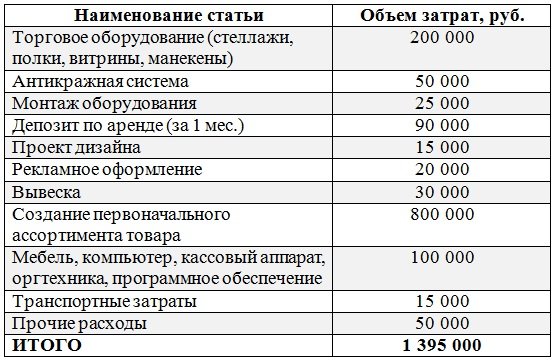 Общее описание предприятияОрганизационно-правовой формой магазина детской одежды будет индивидуальное предпринимательство. Для торговли детскими товарами установлен код ОКВЭД 52.42.1.В качестве системы налогообложения выбран единый налог на вмененный доход (ЕНВД). Размер налога будет рассчитываться по формуле:  15% * (1800 (базовая доходность) * кв.м)*k1*k2.  Коэффициент k2 для розничной торговли детскими товарами на территории Ульяновской области равен 0,43. Общая сумма налога для помещения площадью 60м2 будет равна 10 936 рублей в месяц.В настоящий момент начата практическая деятельность по реализации проекта:Произведена регистрация индивидуального предпринимательства в ИФНС;Заключен предварительный договор аренды помещения площадью 60м2 на 2-ом этаже в крупном торговом центре. Стоимость аренды в месяц – 90 тыс. рублей;Подобран примерный ассортимент товаров нашей торговой точки.Магазин будет работать в режиме самообслуживания. Режим работы планируется установить с 9:00 до 20:00 часов.Планируемое штатное расписание организации: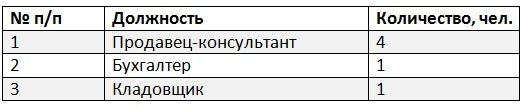 Для продавцов-консультантов будет установлен график работы 2/2.Функцию администратора будет выполнять руководитель проекта.Описание продукции и услугАссортимент торговой точки можно представить в виде диаграммы: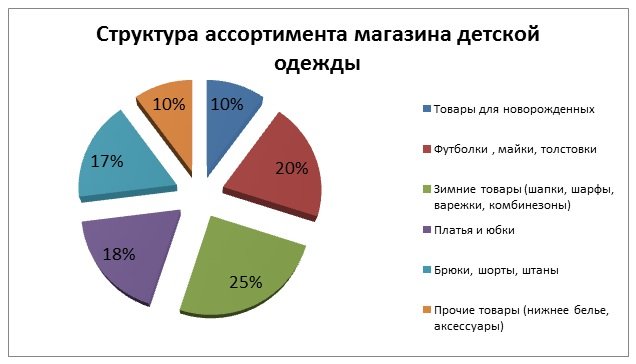 Помимо обычных товаров, в нашем магазине будут продаваться детские вещи таких известных брендов, как: Adams kids, Bon Веве, Disney, Adidas, Mexx, Zara и многие другие.Наценка на одежду в среднем будет составлять не менее 100%.Основное оборудование, необходимое для работы включает:Витрины;Полки;Вешалки;Стеллажи;Детские манекены;Зеркала;Мебель (диваны, стулья);Система защиты от кражи товаров;Кассовый аппарат и компьютер.Отличительные преимущества нашего товара перед товарами конкурентов:Одежда для самых маленьких будет только натуральной и экологически чистой;Вся одежда будет поставляться от ведущих производителей и сопровождаться сертификатами качества, что исключает появление на полках магазина товаров подпольных производств;Большой ассортимент красивой детской одежды для самых разных возрастов, зимняя и летняя коллекция;Гибкая система скидок и регулярное проведение акций на одежду для детей.План маркетингаПосещаемость магазина будет обеспечена по следующим основаниям:Магазин будет располагаться в крупном торговом центре с большим потоком покупателей;На том же этаже, где планируется открыть магазин детской одежды, уже работает магазин игрушек, который посещают много родителей. Это обеспечит дополнительный поток посетителей в наш магазин;Рядом с торговым центром расположен детский сад и школа, что тоже принесет дополнительных клиентов.Для раскрутки (продвижения) точки продаж планируется:Реклама в средствах массовой информации (газета, журналы, ТВ, радио);Реклама на транспорте (маршрутках);Перетяжки, баннеры, биллборды;Раздача листовок, флаеров, расклейка объявлений.Всего на данные мероприятия планируется затрачивать ежемесячно около 20 тысяч рублей.КонкурентыВ торговом центре, помимо нас, уже работают три магазина с похожим ассортиментом товаров. Проведем сравнительный анализ сильных и слабых сторон наших конкурентов: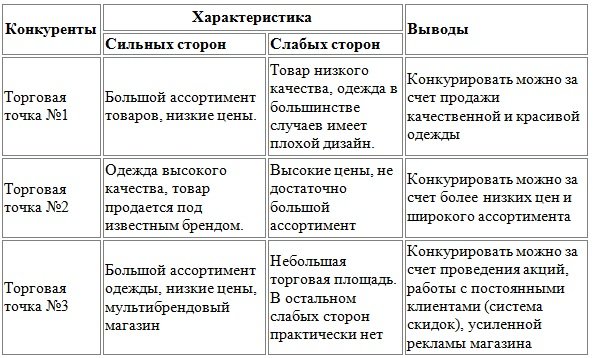 Перед тем, как рассчитать ориентировочную выручку, определим так называемую емкость рынка.Посещаемость торгового центра в среднем составляет 7 тысяч человек в день, это 4-5 тыс. в будни и 9-10 тыс. в выходные дни. 70% из этого количества людей женщины, из них 20% являются мамочками, готовыми совершить покупку. Переводя проценты в количество потенциальных покупателей получается 980 людей в день. А так называемый «средний чек» при посещении магазинов детской одежды составляет около 1000 рублей.
Умножив 1000 рублей на 980 чел. получаем 980 000 рублей. Так как в нашем торговом центре расположены еще 3 конкурента, то потенциальная сумма выручки на каждый магазин составляет 245 000 рублей.При этом не все мамы, которые посетили наш магазин, готовы купить товар сразу. Обычно процент покупки составляет всего 10%. Итого потенциально возможная выручка нашего магазина составляет 24 500 рублей в день.Тем не менее, в торговле детской одеждой существует сезонность продаж. Её пик приходится на осень-зиму, а спад в продажах наблюдается в весенне-летний период.Представим планируемый помесячный график движения выручки: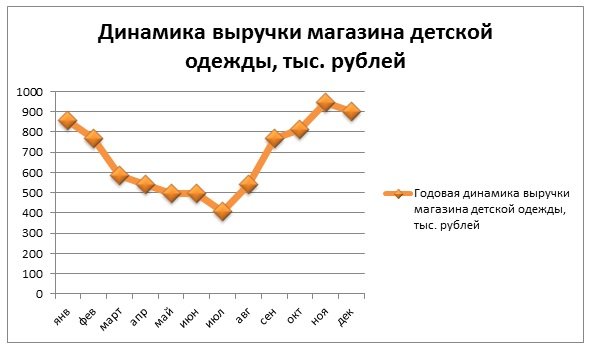 При расчетах прибыльности и рентабельности магазина детской одежды в финансовой части бизнес-плана, мы будем исходить из планируемой годовой выручки – 8,1 млн. в годПроизводственный планЗаказ партии детской одежды будет проходить как через сайт, так и с выставочных залов оптовых организаций. Доставка товаров до нашего склада будет осуществляться силами транспортных компаний.Для создания широкого ассортимента товаров планируется выделить денежные средства в сумме 800 тысяч рублей.Для товарных запасов будет использоваться складское помещение площадью 15м2.Планируемое штатное расписание магазина детской одежды: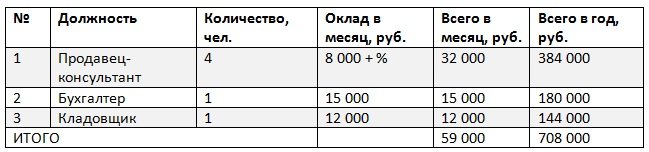 К работникам будут предъявляться следующие требования:Продавцы – девушки в возрасте от 20 до 35 лет;Умение общаться с покупателями;Опыт в продажах (приветствуется).Календарный планПеречень мероприятий по открытию бизнеса и их стоимость представлены в виде таблицы: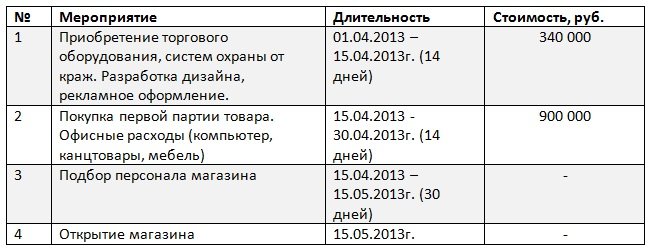 Итого для запуска проекта понадобится 45 дней и 1,24 млн. рублей.Финансовый планДля открытия магазина детской одежды понадобятся инвестиции в размере 1,4 млн. рублей. Из них собственные средства составляют 500 тыс. рублей и заемные (банковский кредит) 900 тыс. рублей.Основными ежемесячными расходами индивидуального предпринимателя, будут являться материальные затраты (более 50%), то есть приобретение товара с последующей перепродажей.Помимо материальных затрат большими расходами предпринимателя будет уплата страховых взносов в ПФР и ФСС: 212,4 тыс. рублей в год за работников и 36 тыс. руб. в год за ИП.Полный перечень всех затрат, а также расчет валовой и чистой прибыли представлен в таблице – прогноз доходов и расходов: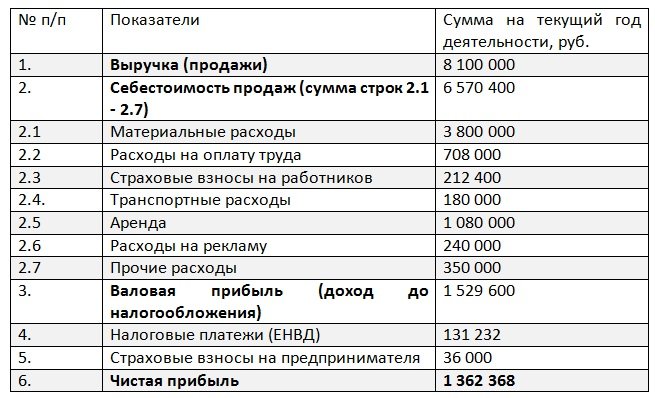 Чистая прибыль по итогам годовых продаж составит 1,36 млн. рублей.Рентабельность магазина детской одежды =20,7%Окупаемость проекта = 1 годПодводя итоги, следует отметить, что торговля детской одеждой, несмотря на высокую конкуренцию, является прибыльным направлением бизнеса. Короткий срок окупаемости инвестиций, в совокупности с хорошими показателями доходности, делают данный бизнес привлекательным для многих частных инвесторов.